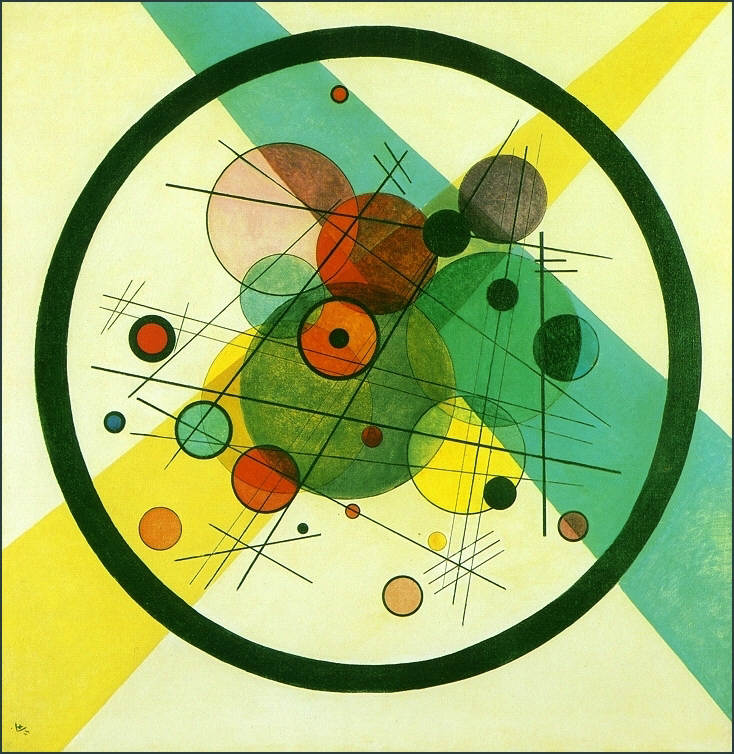 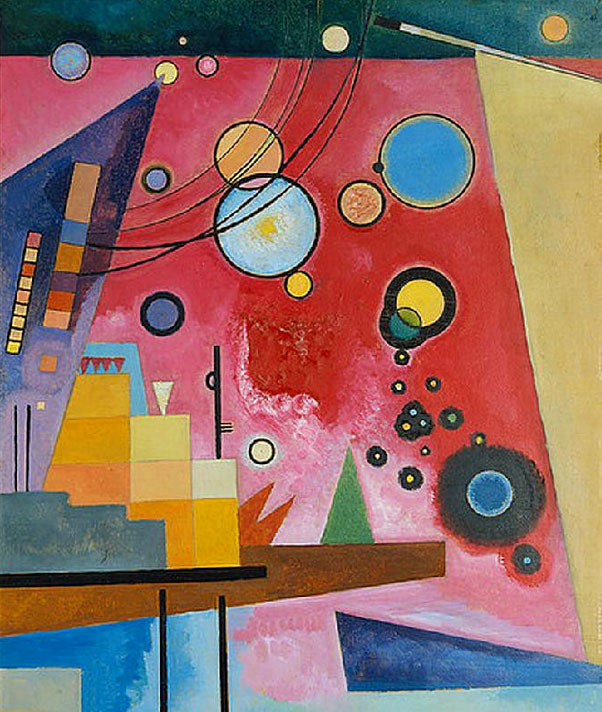 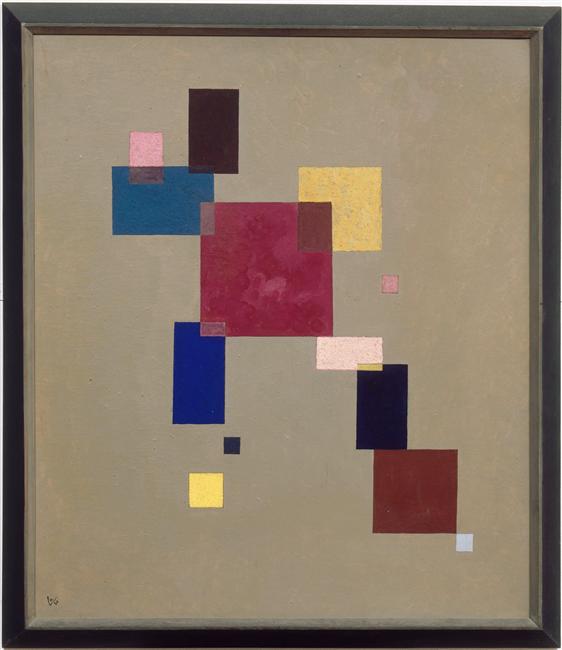 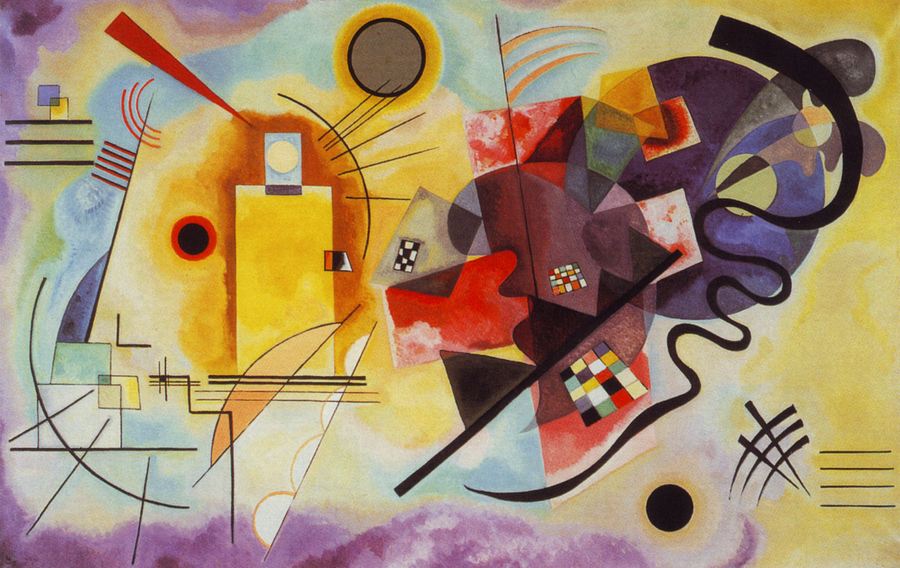 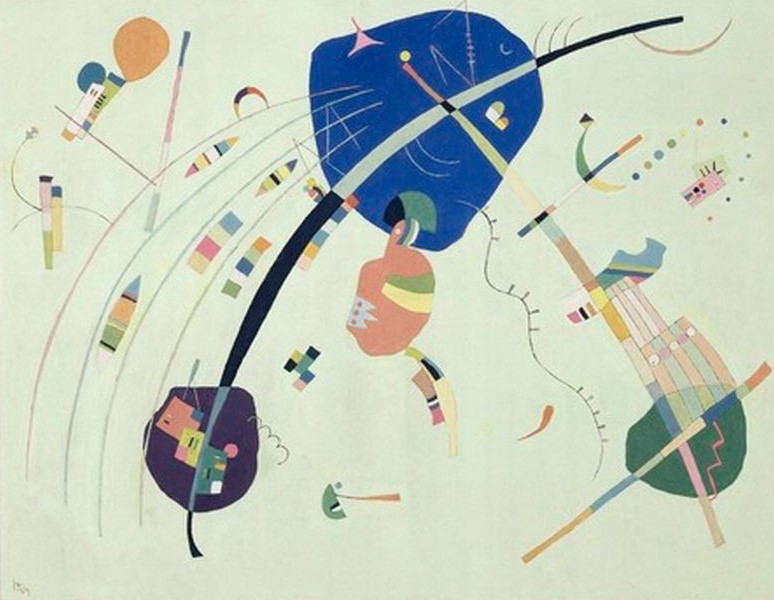 12345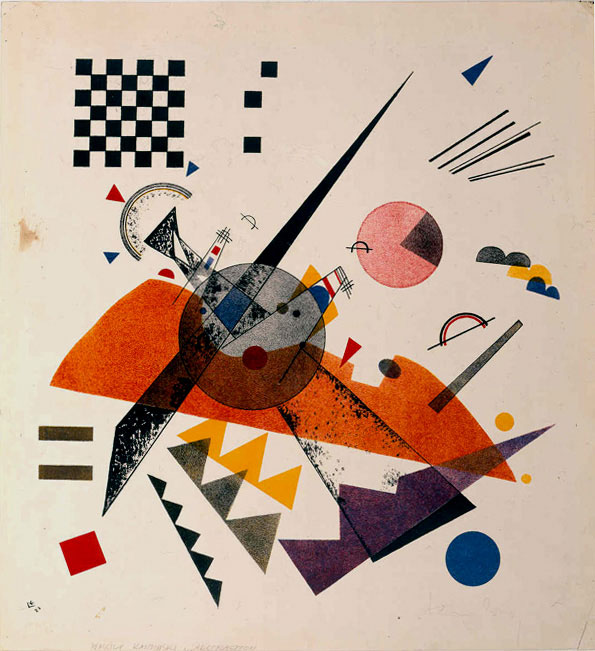 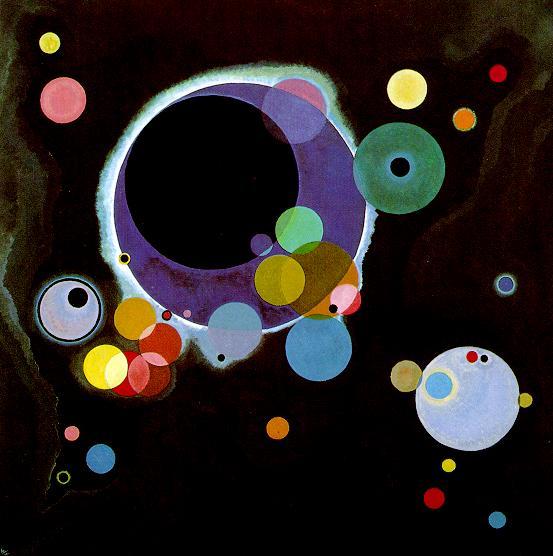 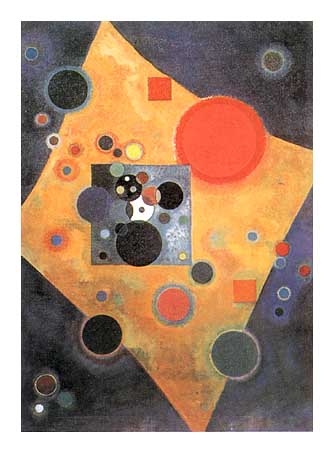 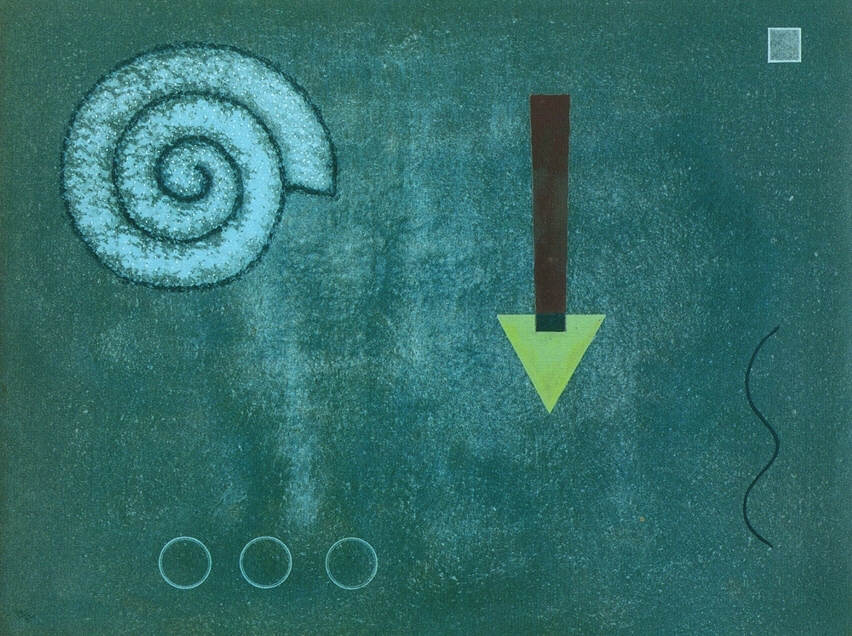 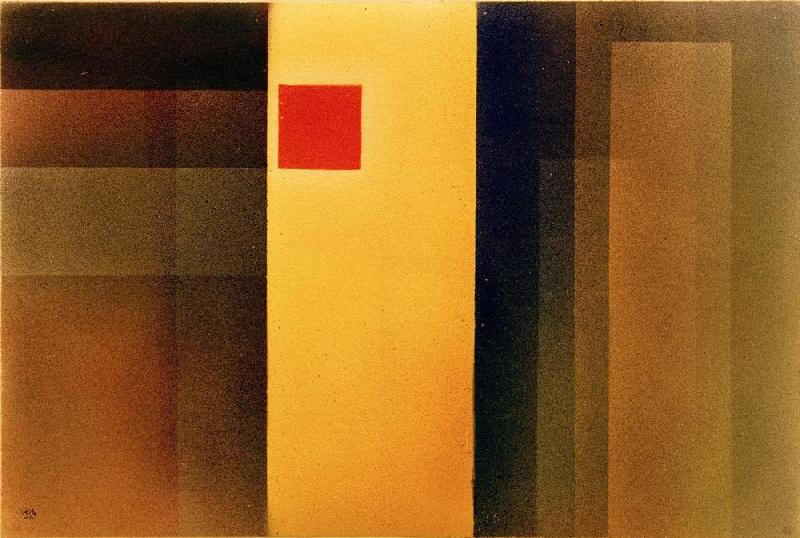 678910